2017年蓬莱市事业单位公开招聘卫生类总成绩公示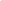 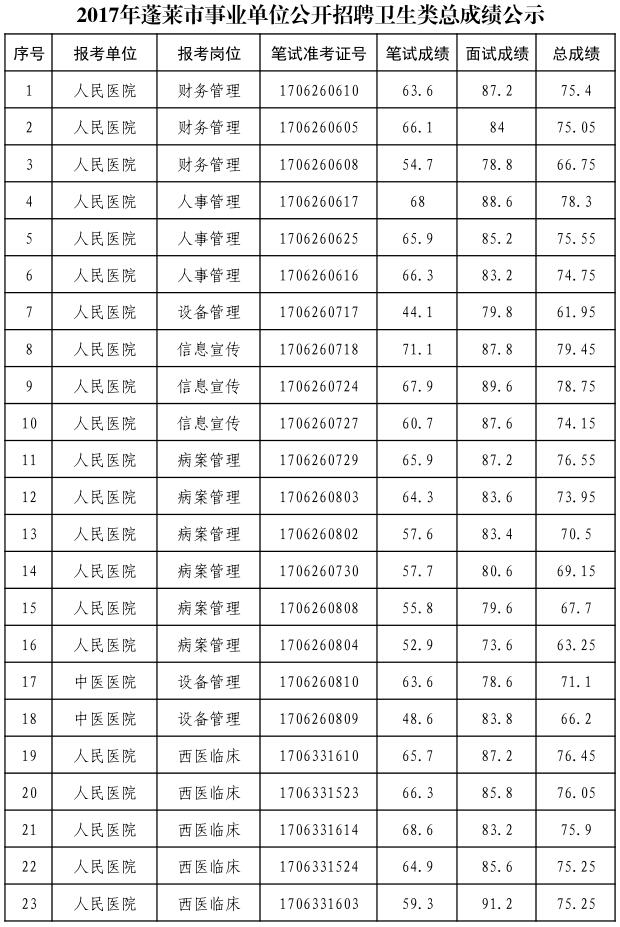 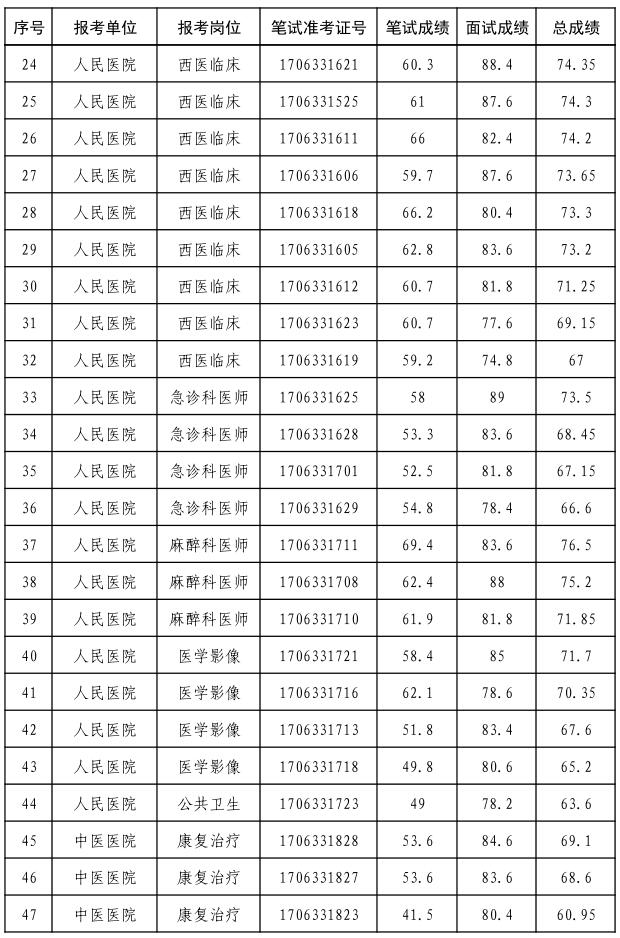 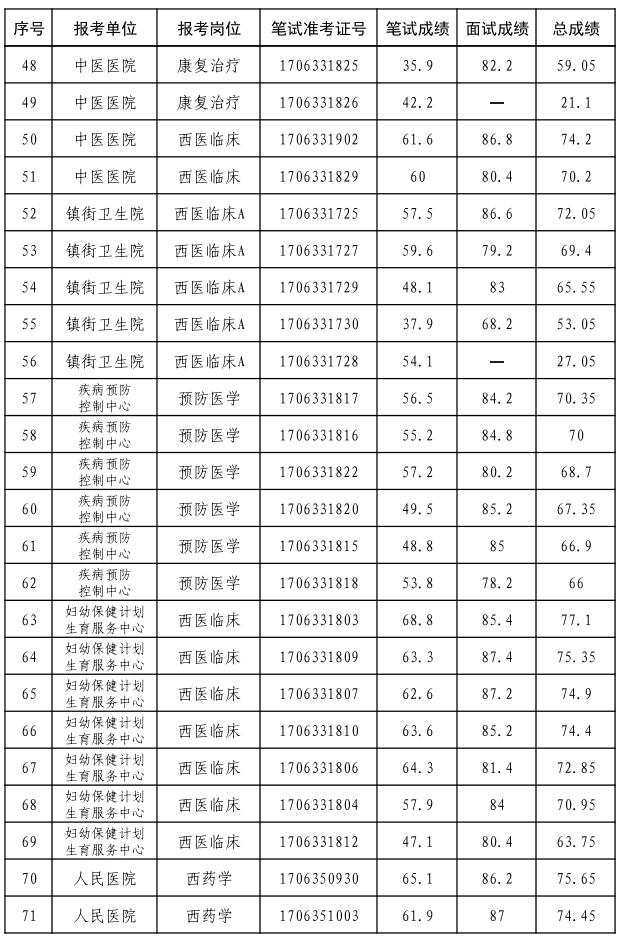 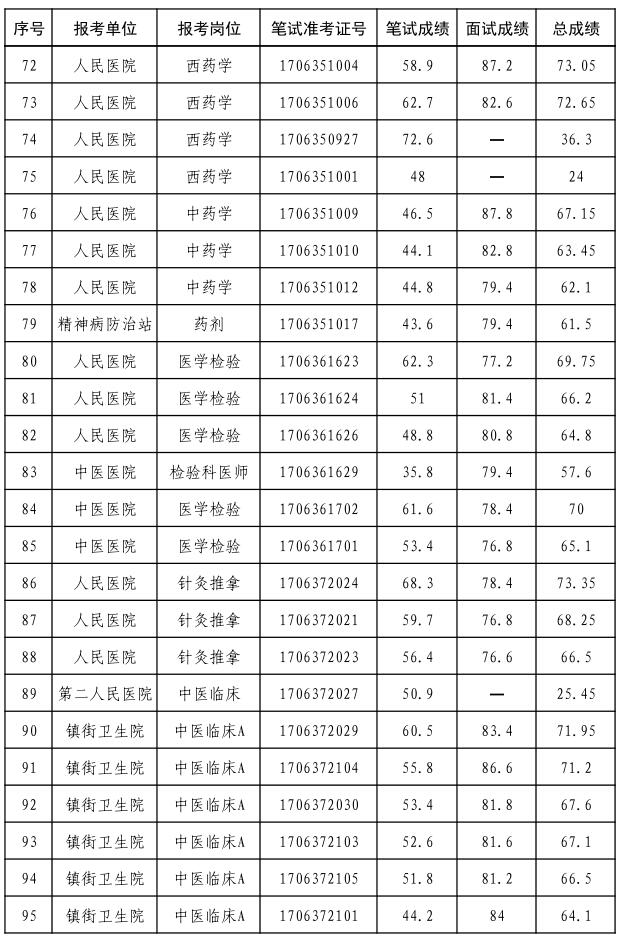 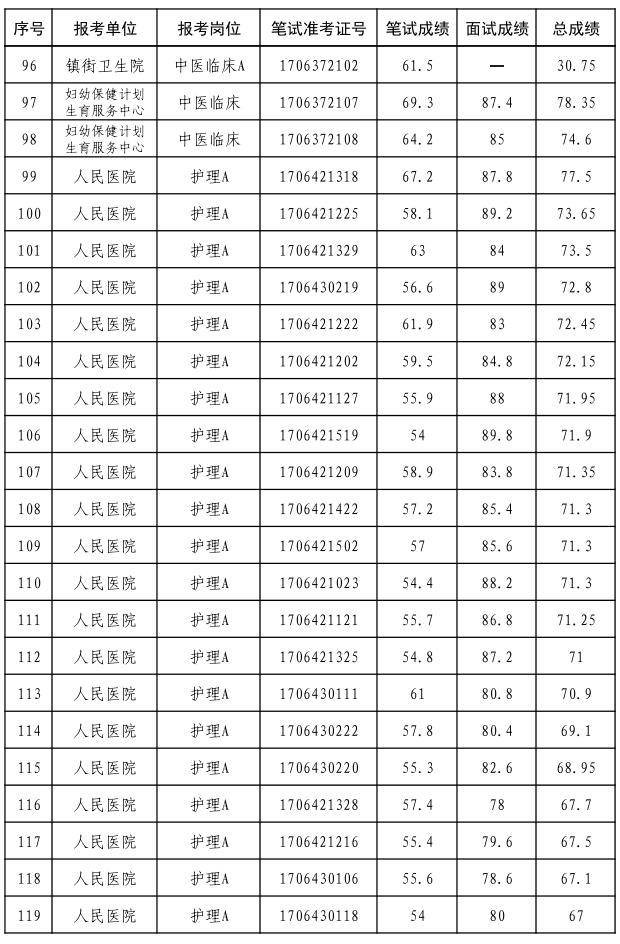 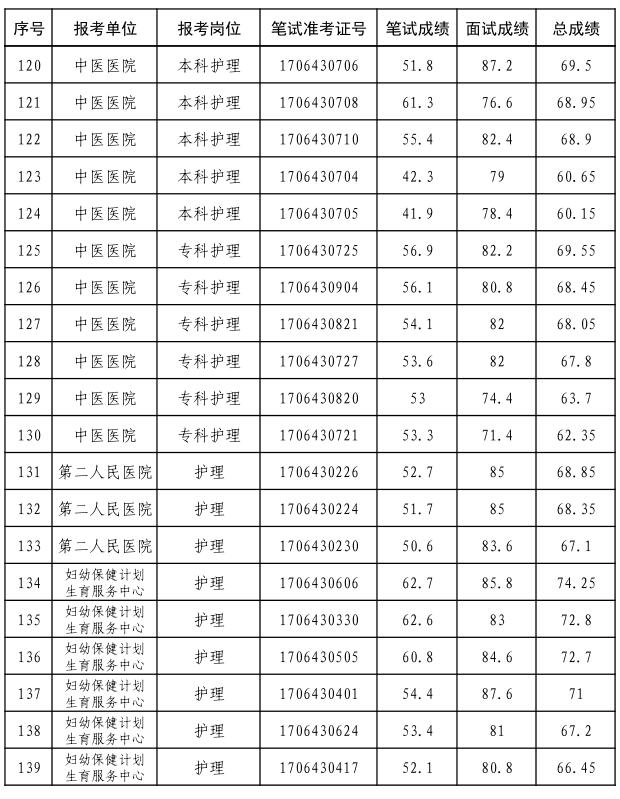 